Утверждаю:Директор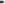 (наименование доджнос,ти руководителя . уполномоченного лица)Муниципального бюджетного учреждения дополнительного образования «Центр детского тво чесгва» го да Со чинскаО нб гской области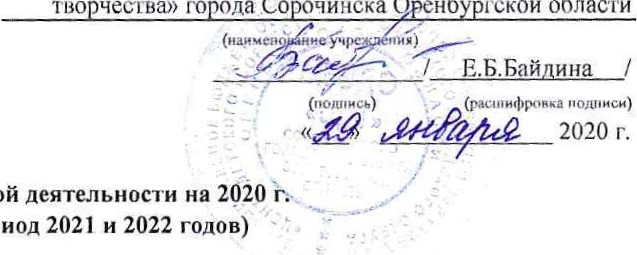 План финансово-хозяйственной деятельности на 2020 гг(на 2020 г. и плановый период 2021 и 2022 годов)от ”01” января 2020 г.да,а по Сводному рееструЕдиница измерения: руб.	по ОКЕИРаздел 1. Поступления и выплатыРаздел 2, Сведения по выплатам на закупки товаров, работ, услугРуководитель учреждения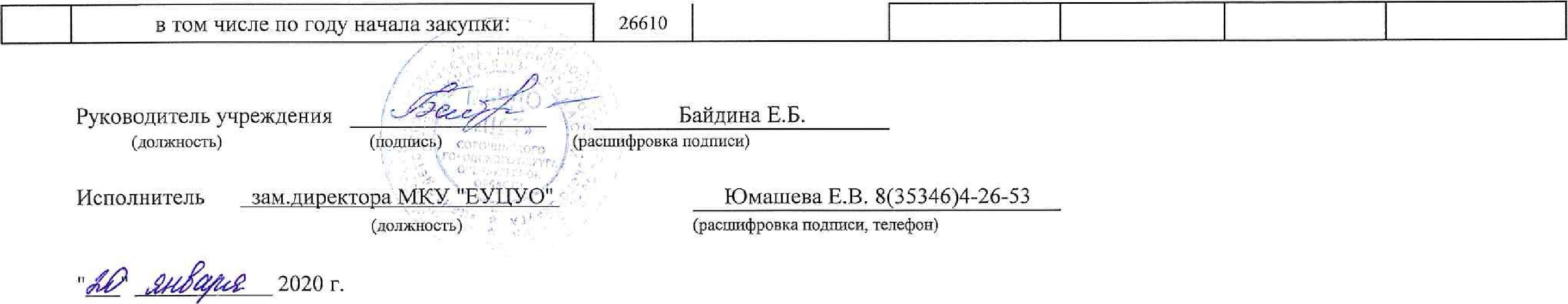 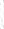 (должность)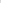 	Исполнитель	замдиректора МКУ ”ЕУЦУО"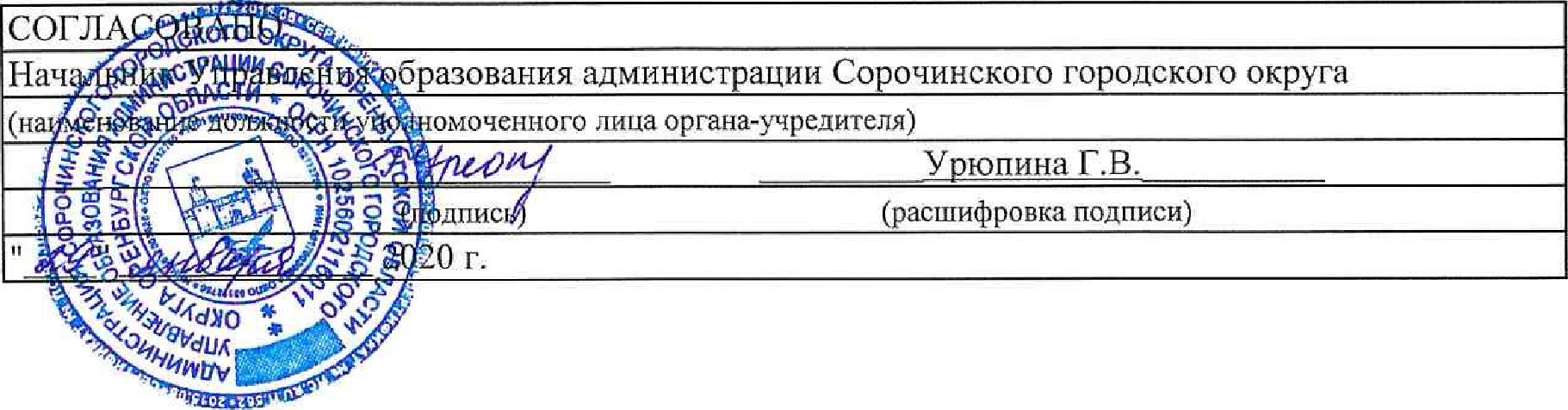 Расчет(обоснования) плановых показателей по выплатам, использованные при формировании плана финансово-хозяйственной деятельности муниципального бюджетного учреждения дополнительного образования «Центр детского творчества» города СорочинскаОренбургской области на 2020 годРасчет (обоснования) выплат персоналуРасчет (обоснование) расходов на оплату трудаРасчет (обоснование) социальных пособий и компенсации персоналу в денежной формеРасчет (обоснование) иных выплат персоналу учреждения, за исключением фонда оплаты трудаРасчет (обоснование) иных выплат, за исключением фонда оплаты труда учреждения, лицам, привлекаемым согласно законодательства для выполнения отдельныхполномочийРасчет (обоснование) страховых взносов на обязательное страхование в Пенсионный фонд Российской Федерации, в Фонд социального страхованияРоссийской Федерации, в Федеральный фонд обязательного медицинского страхования<*> Указываются страховые тарифы, дифференцированные по классам профессионального риска, установленные Федеральным законом от 22 декабря 2005 г. N 179-ФЗ «О страховых тарифах на обязательное социальное страхование от несчастных случаев на производстве и профессиональных заболеваний на 2006 год».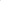 2, Расчет (обоснование) расходов на социальное обеспечение и иные выплаты населениюЗ. Расчет (обоснование) расходов на уплату налогов, сборов и иных платежей3.1, Расчет (обоснование) расходов на уплату налога на имущество организации и земельного налогаРасчет (обоснование) расходов на уплату прочих налогов, сборовРасчет (обоснование) расходов на уплату иных платежейРасчет (обоснование) прочих расходов (кроме расходов на закупку товаров, работ, услуг)4.1, Расчет (обоснование) расходов на капитальные вложения в объекты муниципальной собственности4.2. Расчет (обоснование) иных расходов (кроме расходов на закупку товаров, работ, услуг и капитальных вложений в объекты муниципальной собственности)Расчет (обоснование) расходов на закупку товаров, работ, услугРасчет (обоснование) расходов на оплату услуг связиРасчет (обоснование) расходов на оплату транспортных услугРасчет (обоснование) расходов на оплату коммунальных услуг	х	х	х	371800 о	371800 о	00	00	00	00Расчет (обоснование) расходов на оплату работ, услуг по содержанию имуществаРасчет (обоснование) расходов на оплату прочих работ, услугРасчет (обоснование) расходов на оплату страхованияРасчет (обоснование) расходов на увеличение стоимости основных средствРасчет (обоснование) расходов на увеличение стоимости материальных запасовКолы01.01.20207715617005255561701001383Ортгт, осуществляющийУправление образования администрации Сорочинско'\)функции и полномочия учредителягородского округа Оренбургской областиглава по БКпо Сводному рееструиннМуниципальное бюджетное учреждениеУчреждениедополнительно[Х) образования «Центр детского кпп творчества» города Сорочинска Оренбургской обласгиНаименование показателяКод строкиКод по бюджетной классификацииРоссийскойФедерацииСумма, руб.Сумма, руб.Сумма, руб.Наименование показателяКод строкиКод по бюджетной классификацииРоссийскойФедерациина 2020 г.(текущий финансовый год)на 2021 г.(первый год планового периода)на 2022 г.(второй год планового периода)за пределами планового периода12з4567Остаток средств на начало текущего инансового года0001х7962,770,000,000,0Остаток средств на конец текущего инансового года00020,000,000,000,00Доходы, всего:10009474100,007456000,008941700,000,00в том числе:доходы от собственности, всего1100120в том числе:1110доходы от оказания услуг, работ, компенсации затрат учреждений, всего12001309377600,007389300,008877000,000,00в том числе:субсидии на финансовое обеспечение выполнения муниципального задания за счет средств бюджета12101308312600,006324300,007812000,00поступления от оказания услуг (выполнения работ) на платной основе и от приносящей доход деятельности12201301065000,001065000,001065000,00доходы от штрафов, пеней, иных сумм принудительного изъятия, всего1300в том числе:1310безвозмездные денежные поступления, всего140015096500,0066700,0064700,000,00в том числе:целевые субсидии141015096500,0066700,0064700,00субсидии на осуществление капитальных вложений1420150150150прочие доходы, всего1500180в том числе:1510180доходы от операций с активами, всего1900400в том числе:19104001920400прочие поступления, всего1980400хиз них:увеличение остатков денежных средств за счет возврата дебиторской задолженности прошлых лет1981510хРасходы, всего2000х9482062,777456000,008941700,00в том числе:на выплаты персоналу всего2100ххиз них:оплата труда21101116181300,004893400,006181300,00хпрочие выплаты персоналу, в том числе компенсационного характера212011210000,00хиные выплаты, за исключением фонда оплаты труда учреждения, для выполнения отдельных полномочий2130ПЗхвзносы по обязательному социальному страхованию на выплаты по оплате труда работников и иные выплаты работникам учреждения, всего21401191866700,001477800,001866700,00хв том числе:на выплаты по оплате труда21411191866700,001477800,001866700,00хна иные выплаты работникам2142119социальные и иные выплаты населению, всего2200зоохв том числе:социальные выплаты гражданам, кроме публичных нормативных социальных выплат2210320хиз них:пособия, компенсации и иные социальные выплаты гражданам, кроме публичных нормативных обязательств2211321хстипендии2220340хна премирование физических лиц за достижения в области культуры, искусства, образования, науки и техники, а также на предоставление грантов с целью поддержки проектов в области науки, культуры и искусства2230350хиные выплаты населению2240360уплата налогов, сборов и иных платежей, всего23008509300,000,000,00хиз них:налог на имущество организаций и земельный налог23108518715,00хиные налоги (включаемые в состав расходов) в бюджеты бюджетной системы Российской Федерации, а также государственная пошлина2320852хуплата штрафов (в том числе административных), пеней, иных платежей2330853585,00хбезвозмездные перечисления организациям и изическим лицам, всего2400ххиз них:гранты, предоставляемые другим организациям и изическим лицам2410810хпрочие выплаты (кроме выплат на закупку товаров, работ, услуг)2500ххисполнение судебных актов Российской Федерации и мировых соглашений по возмещению вреда, причиненного в результате деятельности учреждения2520831храсходы на закупку товаров, работ и услуг, всего2600х1414762,771084800,00893700,000,00в том числе:закупку научно-исследовательских и опытно конс о ских абот2610закупку товаров, работ, услуг в сфере информационно-коммуникационных технологий2620242закупку товаров, работ, услуг в целях капитального ремонта муниципального имущества2630243прочую закупку товаров, работ и услуг, всего26401414762,771084800,00893700,00из них:капитальные вложения в объекты муниципальной собственности2650400в том числе:приобретение объектов недвижимого имущества муниципальными учреждениями2651406строительство (реконструкция) объектов недвижимого имущества муниципальными учреждениями2652407Выплаты, уменьшающие доход, всего3000100хв том числе:налог на п ибыль3010хналог на добавленную стоимость3020хпрочие налоги, уменьшающие доход3030хПрочие выплаты, всего4000ххиз них:возврат в бюджет средств субсидии4010610х№ п/пНаименование показателяКод строкиГод начала закупкиСумма, руб.Сумма, руб.Сумма, руб.№ п/пНаименование показателяКод строкиГод начала закупкина 2020 г.(текущий финансовый год)на 2021 г.(первый год планового периода)на 2022 г.(второй год планового периода)за пределами планового периода12З456781Выплаты на закупку товаров, работ, услуг, всего26000х1414762,771084800,00893700,001.1.в том числе:по контрактам (договорам), заключенным до начала текущего финансового года без применения норм Федерального закона от 5 апреля 2013 г. 44-ФЗ «О контрактной системе в сфере закупок товаров, работ, услуг для обеспечения государственных и муниципальных нужд» (далее - Федеральный закон N 44-ФЗ) и Федерального закона от 18 июля 2011 г. N 223-ФЗ «О закупках товаров, работ, услуг отдельными видами юридических лиц» (далее Федеральный закон 223-ФЗ)26100х1.2.по контрактам (договорам), планируемым к заключению в соответствующем финансовом году без применения норм Федерального закона Тут 44ФЗ и Федерального закона N 223-ФЗ26200х1.3.по контрактам (договорам), заключенным до начала текущего финансового года с учетом требований Федерального закона N 44-ФЗ и Федерального закона ТЧ 223-ФЗ26300х0,000,000,001.4.по контрактам (договорам), планируемым к заключению в соответствующем финансовом году с учетом требований Федерального закона N 44-ФЗ иФеде ального закона 223-ФЗпо контрактам (договорам), планируемым к заключению в соответствующем финансовом году с учетом требований Федерального закона N 44-ФЗ иФеде ального закона 223-ФЗ26400х1414762,771084800,oo893700,001.4.1.в том числе:за счет субсидий, предоставляемых на финансовое обеспечение выполнения муниципального заданияв том числе:за счет субсидий, предоставляемых на финансовое обеспечение выполнения муниципального задания26410х671300,00379100,00190000,001.4.1.1.в том числе:в соответствии с Федеральным законом 44-ФЗв том числе:в соответствии с Федеральным законом 44-ФЗ26411х1.4.l.2. в соответствии с Федеральным законом N 223-ФЗв соответствии с Федеральным законом N 223-ФЗ264121.42 за счет субсидий, предоставляемых в соответствии с абзацем вторым пункта 1 статьи 78.1 Бюджетного кодекса Российской Федерацииза счет субсидий, предоставляемых в соответствии с абзацем вторым пункта 1 статьи 78.1 Бюджетного кодекса Российской Федерации26420х96500,0066700,0064700,001.4 2.1.в том числе:в соответствии с Федеральным законом 44-ФЗ26421х1.4.2.2. в соответствии с Федеральным законом 223-ФЗ26422за счет субсидий, предоставляемых на осуществление капитальных вложений26430хза счет прочих источников финансового обеспечения26450х646962,77639000,00639000,001 44 1в том числе:в соответствии с Федеральным законом 44-ФЗ26451х1.4.4.2. в соответствии с Федеральным ЗаКОНОМ N 223-ФЗв соответствии с Федеральным ЗаКОНОМ N 223-ФЗ26452х2.Итого по контрактам, планируемым к заключению в соответствующем финансовом году в соответствии с Федеральным законом 44-ФЗ, по соответствующему году закупкиИтого по контрактам, планируемым к заключению в соответствующем финансовом году в соответствии с Федеральным законом 44-ФЗ, по соответствующему году закупки26500х1414762,771084800,00893700,00в том числе по году начала закупки:в том числе по году начала закупки:26510код видов расходовКатегории персонала!должностиУстановленная среднеспис очная численност ь, (единиц)Среднемесячный размер оплаты труда на одного работника, руб.Среднемесячный размер оплаты труда на одного работника, руб.Среднемесячный размер оплаты труда на одного работника, руб.Среднемесячный размер оплаты труда на одного работника, руб.Районный коэффициеФонд оплаты труда в год, руб.Источники финансового обеспеченияИсточники финансового обеспеченияИсточники финансового обеспеченияИсточники финансового обеспечениякод видов расходовКатегории персонала!должностиУстановленная среднеспис очная численност ь, (единиц)всегов том числе:в том числе:в том числе:Районный коэффицие(гр.4 *(гр.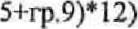 Субсидии на выполнение муниципального задания(руб.)Субсидии, предоставляемые в соответствии с абзацем вторым пункта статьи78.1 БюджетногокодексаРоссийскойФедерации (руб.)Субсидии на осуществлен капитальных вложений(руб.)Поступления от оказания услуг (выполнения работ) наплатной основе и от приносящей доход деятельности (руб.)Поступления от оказания услуг (выполнения работ) наплатной основе и от приносящей доход деятельности (руб.)код видов расходовКатегории персонала!должностиУстановленная среднеспис очная численност ь, (единиц)всегопо должностному окладупо выплатам компенсацио нного характерапо выплатам стимулирую щего характераРайонный коэффицие(гр.4 *(гр.Субсидии на выполнение муниципального задания(руб.)Субсидии, предоставляемые в соответствии с абзацем вторым пункта статьи78.1 БюджетногокодексаРоссийскойФедерации (руб.)Субсидии на осуществлен капитальных вложений(руб.)ВсегоИз них:гранты12з45789101213151111.Педагогические работники7,334219,199808,03512,6120898,585132,93447239,683120039,68327200,01112.Прочий основной персонал6,222319,749776,01817,4010726,343347,961909677,121909677,12l l lз.Административноуправленческий персонал228782,0122140,01476,05166,014317,3794383,20794383,20Итого:хххххх6151300,005824100 00о 00000327200 00000Кодвидов расходовКодвидов расходовНаименование расходовНаименование расходовСумма в год, руб.Сумма в год, руб.Источники финансового обеспеченияИсточники финансового обеспеченияИсточники финансового обеспеченияИсточники финансового обеспеченияИсточники финансового обеспеченияИсточники финансового обеспеченияИсточники финансового обеспеченияИсточники финансового обеспеченияКодвидов расходовКодвидов расходовНаименование расходовНаименование расходовСумма в год, руб.Сумма в год, руб.Субсидии на выполнение муниципального задания(руб.)Субсидии на выполнение муниципального задания(руб.)Субсидии, предоставляемые в соответствии с абзацем вторым пункта статьи78.1 Бюджетного кодекса РоссийскойФедерации (руб.)Субсидии, предоставляемые в соответствии с абзацем вторым пункта статьи78.1 Бюджетного кодекса РоссийскойФедерации (руб.)Субсидии на осуществлени капитальных вложений(руб.)Субсидии на осуществлени капитальных вложений(руб.)Поступления от оказания услуг (выполнения работ) на платной основе и от приносящей доход деятельности (руб.)Поступления от оказания услуг (выполнения работ) на платной основе и от приносящей доход деятельности (руб.)Поступления от оказания услуг (выполнения работ) на платной основе и от приносящей доход деятельности (руб.)Поступления от оказания услуг (выполнения работ) на платной основе и от приносящей доход деятельности (руб.)Кодвидов расходовКодвидов расходовНаименование расходовНаименование расходовСумма в год, руб.Сумма в год, руб.Субсидии на выполнение муниципального задания(руб.)Субсидии на выполнение муниципального задания(руб.)Субсидии, предоставляемые в соответствии с абзацем вторым пункта статьи78.1 Бюджетного кодекса РоссийскойФедерации (руб.)Субсидии, предоставляемые в соответствии с абзацем вторым пункта статьи78.1 Бюджетного кодекса РоссийскойФедерации (руб.)Субсидии на осуществлени капитальных вложений(руб.)Субсидии на осуществлени капитальных вложений(руб.)ВсегоВсегоИз них: грантыИз них: гранты112зз44557788991111.1.Выплаты по больничным листам30000,030000,0ххххххххххИтого:Итого:30000,030000,030000,030000,0оооо00000000Код видов расходовНаименование расходовСредний размер выплаты на одного работника в день (руб.)Количество работников(чел.)Количество дней (ед.)Сумма в год, руб.Источники финансового обеспеченияИсточники финансового обеспеченияКод видов расходовНаименование расходовСредний размер выплаты на одного работника в день (руб.)Количество работников(чел.)Количество дней (ед.)(гр. 4 х гр. 5 х гр. 6)Субсидии на выполнение муниципального задания (руб.)Субсидии, предоставляемые в соответствии с абзацем вторым пункта 1 статьи 78,1Бюджетного кодексаРоссийской Федерации (руб.)Субсидии на осуществление капитальных вложений (руб.)Поступления от оказания услуг (выполнения работ) на платной основе и от приносящей доход деятельности (руб.)Поступления от оказания услуг (выполнения работ) на платной основе и от приносящей доход деятельности (руб.)Код видов расходовНаименование расходовСредний размер выплаты на одного работника в день (руб.)Количество работников(чел.)Количество дней (ед.)(гр. 4 х гр. 5 х гр. 6)Субсидии на выполнение муниципального задания (руб.)Субсидии, предоставляемые в соответствии с абзацем вторым пункта 1 статьи 78,1Бюджетного кодексаРоссийской Федерации (руб.)Субсидии на осуществление капитальных вложений (руб.)ВсегоИз них: гранты24567891011121121.Компенсация дополнительных расходов, связанных с проживанием вне места постоянного проживания (суточные)200,051010000,0хххххИтого:ххх10000 о10000,00000000,0Код видов расходовN г/п Наименование расходов Средний размер выплаты на одного работника в день (руб.)Количество работников(чел.)Количество дней (ед.)Сумма в год, руб.Источники финансового обеспеченияИсточники финансового обеспеченияКод видов расходовN г/п Наименование расходов Средний размер выплаты на одного работника в день (руб.)Количество работников(чел.)Количество дней (ед.)(гр. 4 х гр. 5 х гр. 6)Субсидии на выполнение муниципального задания (руб.)Субсидии, предоставляемые в соответствии с абзацем вторым пункта 1 статьи 78.1Бюджетного кодексаРоссийской Федерации (руб.)Субсидии на осуществление капитальных вложений (руб.)Поступления от оказания услуг (выполнения работ) на платной основе и от приносящей доход деятельности (руб.)Поступления от оказания услуг (выполнения работ) на платной основе и от приносящей доход деятельности (руб.)Код видов расходовN г/п Наименование расходов Средний размер выплаты на одного работника в день (руб.)Количество работников(чел.)Количество дней (ед.)(гр. 4 х гр. 5 х гр. 6)Субсидии на выполнение муниципального задания (руб.)Субсидии, предоставляемые в соответствии с абзацем вторым пункта 1 статьи 78.1Бюджетного кодексаРоссийской Федерации (руб.)Субсидии на осуществление капитальных вложений (руб.)ВсегоИз них: гранты2з4567891012хххххИтого:хххКодКодпЈпНаименованиеНаименованиеСтавкаСтавкаРазмер базы Размер базы Сумма взносаИсточники финансового обеспеченияИсточники финансового обеспеченияИсточники финансового обеспеченияИсточники финансового обеспеченияИсточники финансового обеспеченияИсточники финансового обеспеченияВИДОВ расходовВИДОВ расходов1 даре О внебюджетного фонда(процент)(процент)для начисления страховых взносов (руб.)для начисления страховых взносов (руб.)Субсидии на выполнение муниципального задания(руб.)7Субсидии, предоставляемые в соответствии с абзацем вторым пункта 1 статьи78.1 Бюджетного кодекса Российской Федерации(руб.)Субсидии на осуществление капитальных вложений(руб.)9Поступления от оказания услуг (выполнения работ) на платной основе и от приносящей доход деятельности (руб.)Поступления от оказания услуг (выполнения работ) на платной основе и от приносящей доход деятельности (руб.)ВИДОВ расходовВИДОВ расходов1 даре О внебюджетного фонда(процент)(процент)для начисления страховых взносов (руб.)для начисления страховых взносов (руб.)Субсидии на выполнение муниципального задания(руб.)7Субсидии, предоставляемые в соответствии с абзацем вторым пункта 1 статьи78.1 Бюджетного кодекса Российской Федерации(руб.)Субсидии на осуществление капитальных вложений(руб.)9Всего10Из них:гранты21.Страховые взносы вПенсионный фонд Российской Федерации, всего4х4х5х5х61359833,0061359833,00х8ххх1.1.По ставке 22,09422226151300 006151300 001359833 001359833 00хх хх хх хх х1.2.2.По ставке 10,094Страховые взносы в Фонд социального страхования Российской Федерации, всего10х10ххх0 00191621,000 00191621,00ххххх2.1.Обязательное социальное страхование на случай временной нетрудоспособности и в связи с материнством по ставке 2,9242,92,96151300,006151300,00179258,00179258,00ххххх2.2.Обязательное социальное страхование от несчастных случаев на производстве и профессиональных заболеваний по ставке0,20/06151300,006151300,0012363,0012363,00хххххз,Страховые взносы в Федеральный фонд обязательного медицинского страхования, всего (по ставке 5,194)5,15,16151300,006151300,00315246,00315246,00хххххИтого:хххх1866700,001866700,001767900,00о 0098800,0000Код видовКод видовпупНаименование показателяНаименование показателяРазмер однойРазмер однойКоличество выплат в год Количество выплат в год Общая сумма выплат (руб.)Общая сумма выплат (руб.)Источники финансового обеспеченияИсточники финансового обеспеченияИсточники финансового обеспеченияИсточники финансового обеспеченияИсточники финансового обеспеченияИсточники финансового обеспечениярасходоввьитаты(руб.)(гр. 4 х гр. 5)(гр. 4 х гр. 5)Субсидии на выполнение муниципального задания(руб.)Субсидии на выполнение муниципального задания(руб.)Субсидии, предоставляемые в соответствии с абзацем вторым пункта статьи78.1 Бюджетного кодекса Российской Федерации(руб.)Субсидии на осуществление капитальных вложений(руб.)Поступления от оказания услуг (выполнения работ) на платнойоснове и от приносящей доход деятельности (руб.)Поступления от оказания услуг (выполнения работ) на платнойоснове и от приносящей доход деятельности (руб.)расходоввьитаты(руб.)(гр. 4 х гр. 5)(гр. 4 х гр. 5)Субсидии на выполнение муниципального задания(руб.)Субсидии на выполнение муниципального задания(руб.)Субсидии, предоставляемые в соответствии с абзацем вторым пункта статьи78.1 Бюджетного кодекса Российской Федерации(руб.)Субсидии на осуществление капитальных вложений(руб.)ВсегоИз них:гранты122з45566891011ххххххИтого:хххкодвидов расходовп/пНаименование расходовНалоговая база (руб.)Ставка налога (процент) Суммаисчисленного налога, подлежащего уплате (руб.)Источники финансового обеспеченияИсточники финансового обеспеченияИсточники финансового обеспечениякодвидов расходовп/пНаименование расходовНалоговая база (руб.)Ставка налога (процент) Суммаисчисленного налога, подлежащего уплате (руб.)Субсидии навыполнение муниципального задания (руб)Субсидии, предоставляемые в соответствии с абзацем вторым пункта 1 статьи 78.1 Бюджетного кодексаРоссийской Федерации (руб.)Субсидии на осуществление капитальных вложений (руб.)Поступления от оказания услуг (выполнения работ) на платной основе и от приносящей доход деятельности (руб)Поступления от оказания услуг (выполнения работ) на платной основе и от приносящей доход деятельности (руб)кодвидов расходовп/пНаименование расходовНалоговая база (руб.)Ставка налога (процент) (гр. 4 х гр. 5)Субсидии навыполнение муниципального задания (руб)Субсидии, предоставляемые в соответствии с абзацем вторым пункта 1 статьи 78.1 Бюджетного кодексаРоссийской Федерации (руб.)Субсидии на осуществление капитальных вложений (руб.)ВсегоИз них: гранты24578910121.Налог на имущество о ганизации65818,02,21448,0ххххх8512.Земельный налог484475,457267 охххххИтого:хх8715 о87150000000Код видов расходовНаименование расходовВсего, руб.Источники финансового обеспеченияИсточники финансового обеспеченияКод видов расходовНаименование расходовВсего, руб.Субсидии на выполнение муниципального задания(руб.)Субсидии, предоставляемые в соответствии с абзацем вторым пункта 1 статьи78.1 Бюджетного кодекса Российской Федерации(руб.)Субсидии на осуществле ние капитальнЫХ вложений(руб)Поступления от оказания услуг (выполнения работ) наплатной основе и от приносящей доход деятельности (руб)Поступления от оказания услуг (выполнения работ) наплатной основе и от приносящей доход деятельности (руб)Код видов расходовНаименование расходовВсего, руб.Субсидии на выполнение муниципального задания(руб.)Субсидии, предоставляемые в соответствии с абзацем вторым пункта 1 статьи78.1 Бюджетного кодекса Российской Федерации(руб.)Субсидии на осуществле ние капитальнЫХ вложений(руб)ВсегоИз них: гранты12З456789хххххИтого:000000Код видовN пипНаименование расходовВсего, руб.Источники финансового обеспеченияИсточники финансового обеспеченияИсточники финансового обеспеченияИсточники финансового обеспеченияИсточники финансового обеспечениярасходовСубсидии на выполнение муниципального задания(руб.)Субсидии, предоставляемые в соответствии с абзацем вторым пункта 1 статьи78. Т Бюджетного кодекса Российской Федерации(руб.)Субсидии на осуществле ние капитальнвложений(руб.)Поступления от оказания услуг (выполнения работ) на платной основе и от приносящей доход деятельности (руб.)Поступления от оказания услуг (выполнения работ) на платной основе и от приносящей доход деятельности (руб.)расходовСубсидии на выполнение муниципального задания(руб.)Субсидии, предоставляемые в соответствии с абзацем вторым пункта 1 статьи78. Т Бюджетного кодекса Российской Федерации(руб.)Субсидии на осуществле ние капитальнвложений(руб.)ВсегоИз них: гранты124567898531.Налог на негативное воздействие585,0хххххИтого:585,0585,000000000Код видов расходовпЈпНаименование показателя Площадь объекта (кв.м)Цена за кв. м (руб.)Сумма, (руб.)Источники финансового обеспеченияИсточники финансового обеспеченияКод видов расходовпЈпНаименование показателя Площадь объекта (кв.м)Цена за кв. м (руб.)(гр. 4 х гр. 5)Субсидии на выполнение муниципального задания(руб.)Субсидии на выполнение муниципального задания(руб.)Субсидии, предоставляемые в соответствии с абзацем вторым пункта статьи78.1 Бюджетного кодекса Российской Федерации(руб.)Субсидии на осуществление капитальных вложений (руб.)Поступления от оказания услуг (выполнения работ) на платной основе и от приносящей доход деятельности (руб.)Поступления от оказания услуг (выполнения работ) на платной основе и от приносящей доход деятельности (руб.)Код видов расходовпЈпНаименование показателя Площадь объекта (кв.м)Цена за кв. м (руб.)(гр. 4 х гр. 5)Субсидии на выполнение муниципального задания(руб.)Субсидии на выполнение муниципального задания(руб.)Субсидии, предоставляемые в соответствии с абзацем вторым пункта статьи78.1 Бюджетного кодекса Российской Федерации(руб.)Субсидии на осуществление капитальных вложений (руб.)ВсегоИз них: гранты12з45778910ххххххИтого;хх00000000Код видов расходовN п/п Наименование показателя Размер одной выплаты(руб.)Количество выплат в годОбщая сумма выплат (руб.)Источники финансового обеспеченияИсточники финансового обеспеченияКод видов расходовN п/п Наименование показателя Размер одной выплаты(руб.)Количество выплат в год(гр. 4 х гр. 5)Субсидии на выполнение муниципального задания(руб.)Субсидии, предоставляемые в соответствии с абзацем вторым пункта 1 статьи78.1 Бюджетного кодекса Российской Федерации(руб.)Субсидии на осуществление капитальных вложений (руб.)Пџступления от оказания услуг (выполнения работ) на платной основе и от приносящей доход деятельности (руб.)Пџступления от оказания услуг (выполнения работ) на платной основе и от приносящей доход деятельности (руб.)Код видов расходовN п/п Наименование показателя Размер одной выплаты(руб.)Количество выплат в год(гр. 4 х гр. 5)Субсидии на выполнение муниципального задания(руб.)Субсидии, предоставляемые в соответствии с абзацем вторым пункта 1 статьи78.1 Бюджетного кодекса Российской Федерации(руб.)Субсидии на осуществление капитальных вложений (руб.)ВсегоИз них: гранты12з456789111.хххххИтого:хх00000000Код видов расходовп/Г1Наименование расходов Количество номеров(ед.)Количество платежей в год (ед.)Стоимость за единицу (руб.)Сумма, руб.Источники финансового обеспеченияИсточники финансового обеспеченияИсточники финансового обеспеченияКод видов расходовп/Г1Наименование расходов Количество номеров(ед.)Количество платежей в год (ед.)Стоимость за единицу (руб.)(гр. 4 х гр. 5 х гр. 6)Субсидии на выполнение муниципального задания (руб.)Субсидии, предоставляемые в соответствии с абзацем вторым пункта 1 статьи 78.1Бюджетного кодексаРоссийской Федерации (руб.)Субсидии на осуществление капитальных вложений (руб.)Поступления от оказания услуг (выполнения работ) на платной основе и от приносящей доход деятельности (руб.)Поступления от оказания услуг (выполнения работ) на платной основе и от приносящей доход деятельности (руб.)Код видов расходовп/Г1Наименование расходов Количество номеров(ед.)Количество платежей в год (ед.)Стоимость за единицу (руб.)(гр. 4 х гр. 5 х гр. 6)Субсидии на выполнение муниципального задания (руб.)Субсидии, предоставляемые в соответствии с абзацем вторым пункта 1 статьи 78.1Бюджетного кодексаРоссийской Федерации (руб.)Субсидии на осуществление капитальных вложений (руб.)Всего Из них: гранты2З45678910121.Услуги телефоннотеле а ной связи112285034200,00ххххх2442.Плата за предоставление доступа и использование линии связи, передачу данных по каналам связи (инте нет1121258,315100,00хххххИтого:ххх49300 оо49300,0000000Код видов расходовN топ Наименование расходов Количество услуг перевозкиЦена услуги перевозки(руб.)Сумма, руб.Источники финансового обеспеченияИсточники финансового обеспеченияКод видов расходовN топ Наименование расходов Количество услуг перевозкиЦена услуги перевозки(руб.)(гр. 4 х гр. 5) Субсидии на выполнение муниципального задания(руб.)Субсидии, предоставляемые в соответствии с абзацем вторым пункта 1 статьи78.1 Бюджетного кодекса Российской Федерации(руб.)Субсидии на осуществление капитальных вложений(руб.)Поступления от оказания услуг (выполнения работ) на платной основе и от приносящей доход деятельности (руб.)Поступления от оказания услуг (выполнения работ) на платной основе и от приносящей доход деятельности (руб.)Код видов расходовN топ Наименование расходов Количество услуг перевозкиЦена услуги перевозки(руб.)(гр. 4 х гр. 5) Субсидии на выполнение муниципального задания(руб.)Субсидии, предоставляемые в соответствии с абзацем вторым пункта 1 статьи78.1 Бюджетного кодекса Российской Федерации(руб.)Субсидии на осуществление капитальных вложений(руб.)ВсегоИз них:гранты2З4567891011хххххИтого:ххКод видовНаименование показателяРазмер потребленияТариф (с учетом НДС) Тариф (с учетом НДС) Индексация (процент)Индексация (процент)Сумма, руб.Источники финансового обеспеченияИсточники финансового обеспеченияИсточники финансового обеспеченияИсточники финансового обеспеченияИсточники финансового обеспеченияИсточники финансового обеспечениярасходов2ззресурсов4расходов2ззресурсов4(руб.)(гр. 4 х гр. 5 х (1 + гр. 6/100)(гр. 4 х гр. 5 х (1 + гр. 6/100)Субсидии на выполнение муниципального задания(руб.)Субсидии, предоставляемые в соответствии с абзацем вторым пункта 1 статьи 78.1 Бюджетного кодекса Российской Федерации(руб.)Субсидии на осуществлен ие капитальных вложений(руб.)Поступления от оказания услуг (выполнения работ) наплатной основе и от приносящей доход деятельности (руб.)Поступления от оказания услуг (выполнения работ) наплатной основе и от приносящей доход деятельности (руб.)расходов2ззресурсов4(руб.)(гр. 4 х гр. 5 х (1 + гр. 6/100)(гр. 4 х гр. 5 х (1 + гр. 6/100)Субсидии на выполнение муниципального задания(руб.)Субсидии, предоставляемые в соответствии с абзацем вторым пункта 1 статьи 78.1 Бюджетного кодекса Российской Федерации(руб.)Субсидии на осуществлен ие капитальных вложений(руб.)ВсегоИз них:анты24-41.Оплата услуг электроэнергииОплата услуг электроэнергии11218,0557,6763,863,8789300,0789300,08х9х10хх12х2.Оплата услуг предоставления тепловой энергииОплата услуг предоставления тепловой энергии121,1961972,163,83,8248100,0248100,0ххххх3.Оплата услуг водоснабженияОплата услуг водоснабжения119,030,763,83,83800,03800,0ххххх2444Оплата услуг водоотведения и вывоз жидких бытовых отходов при отсутствии центральной системы канализацииОплата услуг водоотведения и вывоз жидких бытовых отходов при отсутствии центральной системы канализации254,5275,73,83,820000,020000,0хххх5,Итого:Оплата услуг по вывозу ЖООплата услуг по вывозу ЖО567,333,83,810600,010600,0хххххКод видов расходовгг/п2Наименование расходовЗНаименование расходовЗКоличество работ(услуг)(шт.)4Количество работ(услуг)(шт.)4Стоимость работ (услуг)(руб.)Стоимость работ (услуг)(руб.)Сумма (руб.)Источники финансового обеспеченияИсточники финансового обеспеченияИсточники финансового обеспеченияИсточники финансового обеспеченияИсточники финансового обеспеченияИсточники финансового обеспеченияИсточники финансового обеспеченияИсточники финансового обеспеченияИсточники финансового обеспеченияИсточники финансового обеспеченияКод видов расходовгг/п2Наименование расходовЗНаименование расходовЗКоличество работ(услуг)(шт.)4Количество работ(услуг)(шт.)4Стоимость работ (услуг)(руб.)Стоимость работ (услуг)(руб.)(гр. 4 х гр. 5)Субсидии на выполнениемуниципального задания(руб.)Субсидии на выполнениемуниципального задания(руб.)Субсидии,предоставляемые в соответствии с абзацем вторым пункта 1 статьи78.1 Бюджетного кодекса Российской Федерации(руб.)Субсидии,предоставляемые в соответствии с абзацем вторым пункта 1 статьи78.1 Бюджетного кодекса Российской Федерации(руб.)Субсидии на осуществление капитальных вложений(руб.)Субсидии на осуществление капитальных вложений(руб.)Поступления от оказания услуг (выполнения работ) на платнойоснове и от приносящей доход деятельности (руб.)Поступления от оказания услуг (выполнения работ) на платнойоснове и от приносящей доход деятельности (руб.)Поступления от оказания услуг (выполнения работ) на платнойоснове и от приносящей доход деятельности (руб.)Поступления от оказания услуг (выполнения работ) на платнойоснове и от приносящей доход деятельности (руб.)Код видов расходовгг/п2Наименование расходовЗНаименование расходовЗКоличество работ(услуг)(шт.)4Количество работ(услуг)(шт.)4Стоимость работ (услуг)(руб.)Стоимость работ (услуг)(руб.)(гр. 4 х гр. 5)Субсидии на выполнениемуниципального задания(руб.)Субсидии на выполнениемуниципального задания(руб.)Субсидии,предоставляемые в соответствии с абзацем вторым пункта 1 статьи78.1 Бюджетного кодекса Российской Федерации(руб.)Субсидии,предоставляемые в соответствии с абзацем вторым пункта 1 статьи78.1 Бюджетного кодекса Российской Федерации(руб.)Субсидии на осуществление капитальных вложений(руб.)Субсидии на осуществление капитальных вложений(руб.)ВсегоВсегоИз них:грантыИз них:гранты1.е атизацияе атизация1151200 о51200 о61200 о77889910102.Технический осмотр транспортного средстваТехнический осмотр транспортного средства11160016001600,0ххххххххххз.Техническое обслуживание тахографаТехническое обслуживание тахографа11210021002100,0хххххххххх2444,Ремонт оргтехникиРемонт оргтехники11100001000010000,0хххххххххх2445.Техническое обслуживаниеавтоматических установок противопожарной защиты (ТО АПС)Техническое обслуживаниеавтоматических установок противопожарной защиты (ТО АПС)1149500,049500,049500,0хххххххххх2446.Техническое обслуживание дублирующего сигнал оборудования (ТО ПАК ”Стрелец-мониторинг”)1112000,012000,012000,012000,0хххххххххИтого:хххх76400,076400,04900,061500 о61500 о10000,010000,0код видов расходовНаименование расходовНаименование расходовКоличество договоров(шт.)Количество договоров(шт.)Стоимость услуги (руб.)Сумма (руб.)Источники финансового обеспеченияИсточники финансового обеспеченияИсточники финансового обеспеченияИсточники финансового обеспечениякод видов расходовНаименование расходовНаименование расходовКоличество договоров(шт.)Количество договоров(шт.)Стоимость услуги (руб.)(гр. 4 х гр. 5)Субсидии на выполнение муниципального задания(руб.)Субсидии, предоставляемые в соответствии с абзацем вторым пункта 1 статьи78.1 Бюджетного кодекса Российской Федерации(руб.)Субсидии, предоставляемые в соответствии с абзацем вторым пункта 1 статьи78.1 Бюджетного кодекса Российской Федерации(руб.)Субсидии на осуществление капитальных вложений(руб.)Поступления от оказания услуг (выполнения работ) на платной основе и от приносящей доход деятельности (руб.)Поступления от оказания услуг (выполнения работ) на платной основе и от приносящей доход деятельности (руб.)код видов расходовНаименование расходовНаименование расходовКоличество договоров(шт.)Количество договоров(шт.)Стоимость услуги (руб.)(гр. 4 х гр. 5)Субсидии на выполнение муниципального задания(руб.)Субсидии, предоставляемые в соответствии с абзацем вторым пункта 1 статьи78.1 Бюджетного кодекса Российской Федерации(руб.)Субсидии, предоставляемые в соответствии с абзацем вторым пункта 1 статьи78.1 Бюджетного кодекса Российской Федерации(руб.)Субсидии на осуществление капитальных вложений(руб.)ВсегоИз них:22зз4457889102441.1.Медицинское освидетельствование водителейМедицинское освидетельствование водителей1111000,011000,0хххххх2442.2.Гигиеническое обучение, лабораторнопроизводственный контроль, паразитологическое исследованиеГигиеническое обучение, лабораторнопроизводственный контроль, паразитологическое исследование115200,05200,0хххххх244з.з.Приобретение квалифицированного сертификатаПриобретение квалифицированного сертификата111300,01300,0хххххх4.4.Услуги охраныУслуги охраны1114000,014000,0хххххх2445.5.Комиссия банкаКомиссия банка10000,010000,0ххххххб.б.Обеспечение функционирования системы обучения, инструктажа и проверки знаний правил, норм и инструкций по охране труда, пожарной безопасности, оказанию первой медицинской помощи пострадавшим, организации производственного контроля условий труда работников, включая руководителей и специалистовОбеспечение функционирования системы обучения, инструктажа и проверки знаний правил, норм и инструкций по охране труда, пожарной безопасности, оказанию первой медицинской помощи пострадавшим, организации производственного контроля условий труда работников, включая руководителей и специалистов11000,01000,0хххххх2442447.7.Обеспечение проведения предварительных и профилактических медицинских осмотров с учетом общих противопоказаний, индивидуальной чувствительности, прогностических рисков развития заболеванийОбеспечение проведения предварительных и профилактических медицинских осмотров с учетом общих противопоказаний, индивидуальной чувствительности, прогностических рисков развития заболеваний34000$)34000,0ххххххИтого:Итого:хх76500 о31500 о31500 о35000 о0010000 о00Код видов расходовНаименование расходовКоличество услуг страхованиЦена услуги страхования(руб)Сумма, руб.Источники финансового обеспеченияИсточники финансового обеспеченияКод видов расходовНаименование расходовКоличество услуг страхованиЦена услуги страхования(руб)(гр. 4 х гр. 5)Субсидии на выполнение муниципального задания(руб.)Субсидии, предоставляемые в соответствии с абзацем вторым пункта 1 статьи78.! Бюджетного кодекса Российской Федерации(руб.)Субсидии на осуществление капитальных вложений(руб.)Поступления от оказания услуг (выполнения работ) на платной основе и от приносящей доход деятельности (руб.)Поступления от оказания услуг (выполнения работ) на платной основе и от приносящей доход деятельности (руб.)Код видов расходовНаименование расходовКоличество услуг страхованиЦена услуги страхования(руб)(гр. 4 х гр. 5)Субсидии на выполнение муниципального задания(руб.)Субсидии, предоставляемые в соответствии с абзацем вторым пункта 1 статьи78.! Бюджетного кодекса Российской Федерации(руб.)Субсидии на осуществление капитальных вложений(руб.)ВсегоИз них:125678910111.Страхование транспо тного с едства15100,005100,00хххххИтого:хх5100 о510000000Код видов расходовНаименование расходовКоличество (шт.)Средняя стоимость(руб.)Сумма, руб.Источники финансового обеспеченияИсточники финансового обеспеченияИсточники финансового обеспеченияИсточники финансового обеспеченияКод видов расходовНаименование расходовКоличество (шт.)Средняя стоимость(руб.)(гр. 4 х гре 5)Субсидии на выполнение муниципального задания(руб.)Субсидии, предоставляемые в соответствии с абзацем вторым пункта статьи78.1 Бюджетного кодекса Российской Федерации(руб.)Субсидии на осуществление капитаљных вложений(руб)Поступления от оказания усдуг (выполнения работ) на платной основе и от приносящей доход деятельности (руб.)Поступления от оказания усдуг (выполнения работ) на платной основе и от приносящей доход деятельности (руб.)Код видов расходовНаименование расходовКоличество (шт.)Средняя стоимость(руб.)(гр. 4 х гре 5)Субсидии на выполнение муниципального задания(руб.)Субсидии, предоставляемые в соответствии с абзацем вторым пункта статьи78.1 Бюджетного кодекса Российской Федерации(руб.)Субсидии на осуществление капитаљных вложений(руб)ВсегоИз них:анты12З457810112441.10 0хххИтого:хх000000000о 00о 00Код видов расходовN пупНаименование расходовКоличествоСредняя стоимость(руб.)Сумма, руб.Источники финансового обеспеченияИсточники финансового обеспеченияИсточники финансового обеспеченияКод видов расходовN пупНаименование расходовКоличествоСредняя стоимость(руб.)Субсидии на выполнение муниципального задания (руб.)Субсидии, предоставляемые в соответствии с абзацем вторым пункта 1 статьи 78.1Бюджетного кодексаРоссийской Федерации (руб.)Субсидии на осуществление капитальных вложений (руб.)Поступления от оказания услуг (выполнения работ) на платной основе и от приносящей доход деятельности (руб.)Поступления от оказания услуг (выполнения работ) на платной основе и от приносящей доход деятельности (руб.)Код видов расходовN пупНаименование расходовКоличествоСредняя стоимость(руб.)Субсидии на выполнение муниципального задания (руб.)Субсидии, предоставляемые в соответствии с абзацем вторым пункта 1 статьи 78.1Бюджетного кодексаРоссийской Федерации (руб.)Субсидии на осуществление капитальных вложений (руб.)ВсегоИз них: гранты12з4567891011244Приобретение лекарственных епа атов608,92000,0ххххх2,Приобретение горюче-смазочных мате налов298344,15131700,0хххххз.Приобретение строительных мате иалов ( аска18554,410000,0хххх2444.Приобретение прочих материальных запасовхх681962,77ххххх4,1,Пюржавель10821,08000,0ххххх4.2.Канцелярские принадлежности, бумага12166796237ххххх2444.3.Зап. части длят анспо ного с едства171175,1430000,0ххххх2444,4.Электротовары13768,110000,0ххххх2444,5.Классные журналы65108,27000,0ххххх2444.6.Приобретение прочих объектов, относящихся к материальным запасам (тонер, картридж)5381150619000,0хххх2445,Приобретение прочих материальных запасов однок атного п именения10000,0хххххИтого:хх835662,77208700,00о 000,00626962 77